I.	COURSE DESCRIPTION:Those who work in the social services field require a healthy and balanced approach to this commitment.  Walking a balanced path in the helping field is a necessary if we are to do our best for our community.  Personal responsibility, effective time management and personal planning are key components to maintaining effectiveness within the social services field.Fieldwork Seminar IIA, IIB and IIC provide the student with an opportunity to meet as a group to share their fieldwork experience.  This course promotes the incorporation of self-initiative and personal responsibility in the workplace, and ultimately the community.  In addition, each seminar group will provide the opportunity to process the field experiences in a concise and effective manner.  This is accomplished under the guidance of their primary instructor.II.	LEARNING OUTCOMES AND ELEMENTS OF THE PERFORMANCE:When you have earned credit for this course, you will have reliably demonstrated ability to:1.	Consistently communicate professionally, clearly, concisely and accurately in the written, spoken and visual form that fulfills the purpose and meets the needs of a variety of audiences (ie: peers, agencies, etc.)	Potential Elements of the Performance:Demonstrate an ability to initiate, participate and contribute to verbal communication and interact with peers, client population, placement staff and collaterals.Complete relevant written reports, summaries, case recordings etc. Develop an understanding of the use of non-verbal communication.2.	Explore, assess and evaluate goals, plans and barriers experienced by members of the client / community in need.	Potential Elements of the Performance:Become familiar with identifying client-centred goals.Recognize and incorporate client/community strengths Become familiar with Service Plans,3.	Display behaviour of the professional setting as an informed and active participant of the helping team.	Potential Elements of the Performance:Interact and develop a working and respectful relationships with staff, consumers, peers and community membersActively listen and communicate in a professional manner with peers, consumers, community members and staffProvide support to peers and contribute to peer consultationsCommunicate an awareness of personal cultural competencyCompile necessary resources relevant to the implementation of a workshop designed to meet the needs of specific members in the community.	Potential Elements of the Performance:Research current, relevant professional information related to workshop topic.Utilize  professional based information sources to support/reinforce workshop topicIdentify additional resources necessary to carry out a workshopPromote and confirm interested community members for a pre-planned workshop package.	Potential Elements of the Performance:Identify promotional techniques to create awareness of workshopUnderstand the timeframe and importance of planning for promoting and advertising the workshop eventUtilize a variety of sources for promotion of the workshopCreatively and concisely advertise and promote workshop to targeted community members.III.	TOPICS COVERED/LEARNING ACTIVITIES:Peer Consultation.Implementing defined goals and objectives and evaluation.Developing your professional self.Workshop Development: Planning and Project Management.Personal and Professional Boundaries.		IV.	RECOMMENDED RESOURCES/TEXTS/MATERIALS:The following books have been used in the previous semester and will be used throughout this semester.Cochrane, S. & Hanley, M. (1999).  Learning Through Field: A Developmental 			Approach. Allyn and Bacon (ISBN: 0-205-26809-9).	Danowski, W. (2005). In the Field:  A Real-Life Survival Guide to the Social Work 		Internship.  Allyn and Bacon (ISBN:  0-205-37600-0).V.	EVALUATION PROCESS/GRADING SYSTEM:	Peer Consultation Exercise  				20%Research Paper:  Demonstration of Research 	20%Workshop Implementation and EvaluationDraft Presentation  				20% 	Participant Evaluation Form			10%Significant EventJournals							20%Road Side JourneySnap ShotAttendance and Participation    				10%							Total 100%ASSIGNMENT DESCRIPTIONThe following is a brief description of the required assignments during the semester.  The instructor will provide further detailed information.  Peer Consultation Exercise:  This assignment will allow the student to experience peer consultation.  Students will be expected to provide the class with a scenario from placement they would like to talk about as a group.  The class will provide constructive feedback and the student will prepare a written summary of how the feedback and suggestions were implemented.  Research Paper:  Demonstration of Research This is a continuation from the Research Paper assignment in NSW215.  The student is required to access a minimum of 5 references from professional journals and scholarly resources to support their research paper.  A minimum of one website may be used, but must be from a professional or government organization.  A written paragraph for each source is required that is properly referenced using APA format. Workshop Implementation and EvaluationDraft Presentation: Students will submit a draft of their two hour workshop.  Included in this submission is the workshop agenda, draft copy of a PowerPoint presentation, any handouts to be distributed to participants, any other supporting material to demonstrate professional credible sources used in the planning and delivery of the workshop.  Participant Evaluation Form: A participant evaluation form will be submitted to capture feedback from participants upon completion of the workshop.  The feedback from should contain questions and style consistent to the populations needs and abilities in completing a feedback from.  Significant Event:  The students will prepare a written description of a significant event that occurred during placement.  This event will allow the student to reflect on the learning opportunity this event presented.   Students will be asked to . . . . .Journal:  Road Side JourneyIf you used a roadside sign to describe what you are feeling and experiencing during your placement at this time, what sign would it be, describe why you chose this sign and what it means to you.  Journal:  Snap ShotThink of your placement experience so far.  If you could take a picture of your experience, what would that picture look like.  Describe this picture as if you are sharing the picture with another person.  What would you want to capture in that picture and why?Attendance and Participation: (Total to be converted to mark out of 10%)Prepared for each class, and contributes to class discussionsAttended all classesArrived consistently on timeUtilizes online learning management system  and email programs to communicate with professor and manage course materialRating Scale:0: did not meet the expectation1: minimally met expectation with significant improvement recommended2: met expectation with improvement recommended3: satisfactorily met expectationS	Satisfactory achievement in field /clinical placement or non-graded subject area.U	Unsatisfactory achievement in field/clinical placement or non-graded subject area.X	A temporary grade limited to situations with extenuating circumstances giving a student additional time to complete the requirements for a course.NR	Grade not reported to Registrar's office.  W	Student has withdrawn from the course without academic penalty.NOTE:  Mid Term grades are provided in theory classes and clinical/field placement experiences. Students are notified that the midterm grade is an interim grade and is subject to change.VI.   	 SPECIAL NOTES:Attendance: is committed to student success.  There is a direct correlation between academic performance and class attendance; therefore, for the benefit of all its constituents, all students are encouraged to attend all of their scheduled learning and evaluation sessions. This implies arriving on time and remaining for the duration of the scheduled session. Significant learning takes place in the classroom through an interactive learning approach; therefore, it is an expectation that students attend classes regularly to contribute to the academic performance and development of professional skills.  By midterm the professor will calculate the attendance and a letter will be distributed to the students who require a plan to address the attendance concern.   Students who have missed more than 40% of scheduled classes will meet with the professor to discuss the program and course expectations and create a plan which addresses attendance concerns.  Students are encouraged to communicate with the professor when absences are anticipated and immediately returning from an absence.   It is the student’s responsibility to catch up on any notes and material missed when absent.  A pattern of absences or lateness may result in academic consequences which may include failure in course, ineligibility for fieldwork component of the program, implementation of a learning/success contract, suspension or withdrawal from fieldwork.Assignments:Assignments are discussed when distributed.  It is the responsibility of the student to seek clarification from the professor if absent when an assignment was distributed or if further clarification is requested related to the instructions or concepts.  Students must contact the professor prior to the due date to request consideration for an extension of an individual assignment.  Valid and justifiable circumstances will be considered if granting an extension.  Students will complete an Assignment Extension Request form and attach the completed form to the assignment.  Assignments are to be submitted electronically to the professor.  The electronic copy provides verification of the date and time of submission.  In addition a hardcopy of each assignment is to be submitted to the professor on the due date.  The hardcopy will marked by the professor.  Assignments not submitted by hardcopy will not be graded until a hardcopy is provided to the professor.  Late assignments will be penalized 2% per day late and will be accepted for grading up to one week after the due date.  Assignments submitted beyond one week past the due date will not be accepted.VII.  	COURSE OUTLINE ADDENDUM:The provisions contained in the addendum located on the portal form part of this course outline.	 OF APPLIED ARTS AND TECHNOLOGY	SAULT STE. 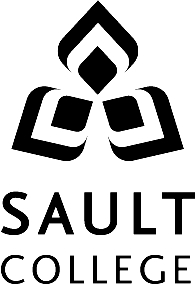 COURSE  OUTLINE	 OF APPLIED ARTS AND TECHNOLOGY	SAULT STE. COURSE  OUTLINE	 OF APPLIED ARTS AND TECHNOLOGY	SAULT STE. COURSE  OUTLINE	 OF APPLIED ARTS AND TECHNOLOGY	SAULT STE. COURSE  OUTLINE	 OF APPLIED ARTS AND TECHNOLOGY	SAULT STE. COURSE  OUTLINE	 OF APPLIED ARTS AND TECHNOLOGY	SAULT STE. COURSE  OUTLINE	 OF APPLIED ARTS AND TECHNOLOGY	SAULT STE. COURSE  OUTLINE	 OF APPLIED ARTS AND TECHNOLOGY	SAULT STE. COURSE  OUTLINE	 OF APPLIED ARTS AND TECHNOLOGY	SAULT STE. COURSE  OUTLINE	 OF APPLIED ARTS AND TECHNOLOGY	SAULT STE. COURSE  OUTLINE	 OF APPLIED ARTS AND TECHNOLOGY	SAULT STE. COURSE  OUTLINECOURSE TITLE:Fieldwork Seminar For Social Services IIBFieldwork Seminar For Social Services IIBFieldwork Seminar For Social Services IIBFieldwork Seminar For Social Services IIBFieldwork Seminar For Social Services IIBFieldwork Seminar For Social Services IIBFieldwork Seminar For Social Services IIBFieldwork Seminar For Social Services IIBFieldwork Seminar For Social Services IIBFieldwork Seminar For Social Services IIBCODE NO. :NSW225NSW225NSW225NSW225SEMESTER:44444PROGRAM:Social Service Worker-Native Specialization (1218) Oshki-Pimache-O-Win, Thunder Bay Delivery  Social Service Worker-Native Specialization (1218) Oshki-Pimache-O-Win, Thunder Bay Delivery  Social Service Worker-Native Specialization (1218) Oshki-Pimache-O-Win, Thunder Bay Delivery  Social Service Worker-Native Specialization (1218) Oshki-Pimache-O-Win, Thunder Bay Delivery  Social Service Worker-Native Specialization (1218) Oshki-Pimache-O-Win, Thunder Bay Delivery  Social Service Worker-Native Specialization (1218) Oshki-Pimache-O-Win, Thunder Bay Delivery  Social Service Worker-Native Specialization (1218) Oshki-Pimache-O-Win, Thunder Bay Delivery  Social Service Worker-Native Specialization (1218) Oshki-Pimache-O-Win, Thunder Bay Delivery  Social Service Worker-Native Specialization (1218) Oshki-Pimache-O-Win, Thunder Bay Delivery  Social Service Worker-Native Specialization (1218) Oshki-Pimache-O-Win, Thunder Bay Delivery  AUTHOR:SSW-NS Faculty: SSW-NS Faculty: SSW-NS Faculty: SSW-NS Faculty: SSW-NS Faculty: SSW-NS Faculty: SSW-NS Faculty: SSW-NS Faculty: SSW-NS Faculty: SSW-NS Faculty: DATE:. ‘11. ‘11PREVIOUS OUTLINE DATED:PREVIOUS OUTLINE DATED:PREVIOUS OUTLINE DATED:PREVIOUS OUTLINE DATED:PREVIOUS OUTLINE DATED:APPROVED:“Angelique Lemay”“Angelique Lemay”“Angelique Lemay”“Angelique Lemay”“Angelique Lemay”“Angelique Lemay”July, 2011July, 2011July, 2011July, 2011__________________________________CHAIR, COMMUNITY SERVICES__________________________________CHAIR, COMMUNITY SERVICES__________________________________CHAIR, COMMUNITY SERVICES__________________________________CHAIR, COMMUNITY SERVICES__________________________________CHAIR, COMMUNITY SERVICES__________________________________CHAIR, COMMUNITY SERVICES__________________________________CHAIR, COMMUNITY SERVICES___________      DATE___________      DATETOTAL CREDITS:TOTAL CREDITS:111111111PREREQUISITE(S):CO-REQUISITE(S):PREREQUISITE(S):CO-REQUISITE(S):NSW215 & NSW220NSW230NSW215 & NSW220NSW230NSW215 & NSW220NSW230NSW215 & NSW220NSW230NSW215 & NSW220NSW230NSW215 & NSW220NSW230NSW215 & NSW220NSW230NSW215 & NSW220NSW230NSW215 & NSW220NSW230LENGTH OF COURSE:LENGTH OF COURSE: 15 weeks  15 weeks Copyright ©2011 Sault College of Applied Arts & TechnologyReproduction of this document by any means, in whole or in part, without priorwritten permission of  of Applied Arts & Technology is prohibited.Copyright ©2011 Sault College of Applied Arts & TechnologyReproduction of this document by any means, in whole or in part, without priorwritten permission of  of Applied Arts & Technology is prohibited.Copyright ©2011 Sault College of Applied Arts & TechnologyReproduction of this document by any means, in whole or in part, without priorwritten permission of  of Applied Arts & Technology is prohibited.Copyright ©2011 Sault College of Applied Arts & TechnologyReproduction of this document by any means, in whole or in part, without priorwritten permission of  of Applied Arts & Technology is prohibited.Copyright ©2011 Sault College of Applied Arts & TechnologyReproduction of this document by any means, in whole or in part, without priorwritten permission of  of Applied Arts & Technology is prohibited.Copyright ©2011 Sault College of Applied Arts & TechnologyReproduction of this document by any means, in whole or in part, without priorwritten permission of  of Applied Arts & Technology is prohibited.Copyright ©2011 Sault College of Applied Arts & TechnologyReproduction of this document by any means, in whole or in part, without priorwritten permission of  of Applied Arts & Technology is prohibited.Copyright ©2011 Sault College of Applied Arts & TechnologyReproduction of this document by any means, in whole or in part, without priorwritten permission of  of Applied Arts & Technology is prohibited.Copyright ©2011 Sault College of Applied Arts & TechnologyReproduction of this document by any means, in whole or in part, without priorwritten permission of  of Applied Arts & Technology is prohibited.Copyright ©2011 Sault College of Applied Arts & TechnologyReproduction of this document by any means, in whole or in part, without priorwritten permission of  of Applied Arts & Technology is prohibited.Copyright ©2011 Sault College of Applied Arts & TechnologyReproduction of this document by any means, in whole or in part, without priorwritten permission of  of Applied Arts & Technology is prohibited.For additional information, please contact, Chair, Community ServicesFor additional information, please contact, Chair, Community ServicesFor additional information, please contact, Chair, Community ServicesFor additional information, please contact, Chair, Community ServicesFor additional information, please contact, Chair, Community ServicesFor additional information, please contact, Chair, Community ServicesFor additional information, please contact, Chair, Community ServicesFor additional information, please contact, Chair, Community ServicesFor additional information, please contact, Chair, Community ServicesFor additional information, please contact, Chair, Community ServicesFor additional information, please contact, Chair, Community Services and Community Services and Community Services and Community Services and Community Services and Community Services and Community Services and Community Services and Community Services and Community Services and Community Services and Community Services, Ext. 2603, Ext. 2603, Ext. 2603, Ext. 2603, Ext. 2603, Ext. 2603, Ext. 2603, Ext. 2603, Ext. 2603, Ext. 2603, Ext. 2603The following semester grades will be assigned to students in post-secondary courses:The following semester grades will be assigned to students in post-secondary courses:The following semester grades will be assigned to students in post-secondary courses:GradeDefinitionGrade Point EquivalentA+90 – 100%4.00A80 – 89%4.00B70 - 79%3.00C60 - 69%2.00D50 – 59%1.00F (Fail)49% and below0.00CR (Credit)Credit for diploma requirements has been awarded.